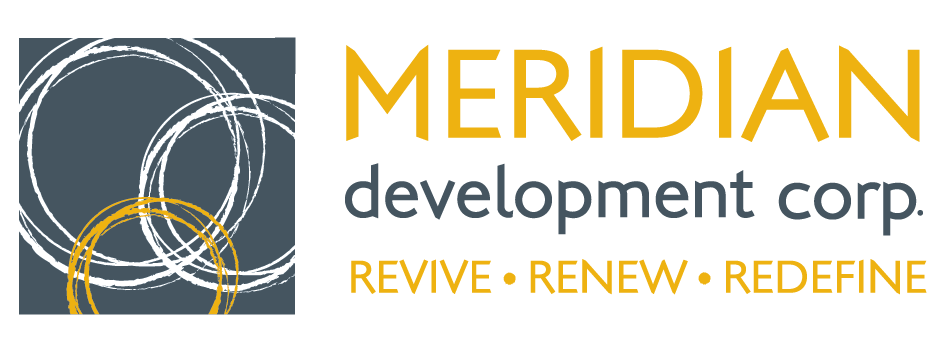                                             33 E. Broadway Ave.Meridian, ID  83642208.477.1632www.meridiandevelopmentcorp.comAGENDA                                            MEETING OF THE BOARD OF COMMISSIONERSWednesday, May 14, 2014, 7:30amMeridian City Hall North Conference Room33 East Broadway Avenue - Meridian, IdahoCall Meeting to Order [Escobar]:Roll-call Attendance [Escobar]:______Jim Escobar – Chairman	______Keith Bird – Member ______Dan Basalone – Vice-Chairman	______Kit Fitzgerald – Member______Dave Winder– Secretary/Treasurer	______Julie Pipal – Member 		______Tammy de Weerd – Member		______Eric Jensen – Member		______Callie Novak – Member 	______Todd Lakey – Counsel	______Ashley Ford – Administrator	 Confirm Agenda [Escobar]:Approve Consent Agenda [Escobar]: These items will be approved by a single vote unless a Board member requests to remove an item for specific discussion and/or action.Approve Amended Minutes of April 09, 2014 Regular MeetingApprove Minutes of April 23, 2014 Regular MeetingApproval of April 2014 Administrator’s ReportPRESENTATIONS City of Meridian Strategic Planning Update by Pegasus Planning and Development [Sean Garretson]PRESENTATIONS WITH ACTION ITEMS2.5-Street Owner Participation Agreement and Corresponding Resolution 14-014 [Milt Erhart]Main Street Island Update and Final Decisions [Betsy Roberts]ACTION ITEMSDowntown Meridian Branding Scope of Work and Corresponding Resolution 14-015 [Betsy Roberts and Dan Basalone]Phase One Historical Lighting Scope of Work for Main Street and Corresponding Resolution 14-016 [Donn Carnahan and Dan Basalone]Architectural Evaluation Services Scope of Work for 713 North Main Street and Corresponding Resolution 14-017 [Walt Lindgren and Dave Winder]EXECUTIVE SESSIONExecutive Session per Idaho State Code 67-2345(1)(c): To conduct deliberations concerning labor negotiations or to acquire an interest in real property which is not owned by a public agencyDISCUSSION ITEMSDowntown Parking and Transportation Committee Update [Basalone]Property Committee Update [Winder]Façade Improvement and Streetscape Committee Update [Jensen]Upcoming Committee Meetings [Ford]Counsel’s Report [Lakey]: Counsel Lakey will review legal topics that need to be brought to the attention of the Board.Administrator’s Report [Ford]: Administrator Ford will review topics that need to be brought to the attention of the Board.Chairman’s ReportPublic CommentAdjourn the Meeting [Escobar]: Executive Session per Idaho State Code 67-2345: The Board may go into executive session pursuant to Idaho Code Section 67-2345 with the specific applicable code subsection cited as part of the motion to go into executive session.Regular meetings of the Meridian Development Corporation Board of Commissioners are scheduled for the second Wednesday of each month at 7:30 am and the fourth Wednesday at 4:00 pm in the North Conference Room at the Meridian City Hall.